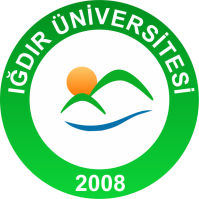 IĞDIR ÜNİVERSİTESİ FEN EDEBİYA FAKÜLTESİ  DEKANLIĞIİŞ AKIŞI SORUMLULAR  Talep eden personel Birim amiriBirim personel işleriTalep eden personel Birim amiriBirim personel işleriTalep eden personel Birim amiriBirim personel işleriTalep eden personel Birim amiriBirim personel işleriHAZIRLAYAN MemurKONTROL EDEN Birim AmiriONAYLAYANDekanONAYLAYANDekan